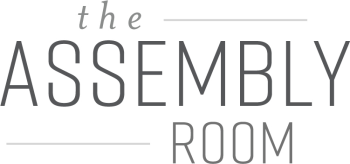 RENTAL FEE STRUCTUREThe Assembly Room is an industrial venue comprised of 2 buildings, 316 and 318 Guilford Ave, and each building offers 2 floors of event space providing the ability to rent 4 different event spaces. Rates are based on the number of spaces rented for an event. A standard rental agreement is nine (9) hours of total rental time. This includes three (3) hours for set up, five (5) hours for event time and one (1) hour for cleaning and breakdown. Please ask venue manager for information about shorter or longer event times.Venue inclusions: On-site venue manager during your eventTables & chairs 170 wooden folding fruitwood chairs25 sixty-inch round tables5 twenty-four-inch high-top cocktail tables 2nd floor bride and groom suites available for weddings.Fees/ Additions: Security: $25/ hour per guard (packages available for multiple guards) Black couches: $250 per 6 seat section- Coffee table included with sectionWhite couches: $350 per 6 seat section- Coffee table included with sectionLight Show: $500 per event Up Lights: $35 per lightDifferent lighting packages available Additional/ Early load in: $250 per hour Additional/ Late load out: $250 per hour Late payment: $50 per dayDiscounts:Active military discount of ten percent (10%) with verification. Non-profit discount of ten percent (10%) for 501(c)3s with verification. 316 (left building)318 (right building)1st Floor SpaceAssembly Room 1 & Cocktail AreaAssembly Room 2 & Cocktail Area2nd Floor Space2nd Floor Cocktail Room2nd Floor Assembly RoomMonday-WednesdayThursdaysSundaysFridays, Saturdays & Holidays1 Space$4,000$5,000$6,500$7,5002 Spaces$4,500$5,500$7,000$8,0003 Spaces$5,000$6,000$7,500$8,5004 Spaces$6,000$7,000$8,500$9,500